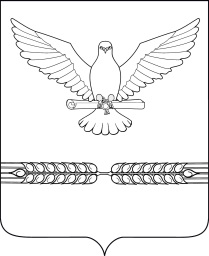 СОВЕТСТАРОЛЕУШКОВСКОГО СЕЛЬСКОГО ПОСЕЛЕНИЯПАВЛОВСКОГО РАЙОНАРЕШЕНИЕот   23.12.2016                                                                                № 34/115ст-ца СтаролеушковскаяО бюджете Старолеушковского сельского поселения Павловского района на 2017 годСтатья 11. Утвердить основные характеристики бюджета Старолеушковского сельского поселения Павловского района на 2017 год: 1) общий объем доходов в сумме  24 298,8 тыс. рублей;2) общий объем расходов в сумме 24 298,8 тыс. рублей;3) верхний предел муниципального внутреннего долга Старолеушковского сельского поселения на 1 января 2018 года в сумме 0 тыс. рублей, в том числе верхний предел долга по муниципальным гарантиям Старолеушковского сельского поселения Павловского района в сумме 0 тыс. рублей;4) источники внутреннего финансирования дефицита бюджета Старолеушковского сельского поселения Павловского района на 2017 год в сумме 0,0 тыс. рублей.5)  дефицит бюджета Старолеушковского сельского поселения Павловского района в сумме 0 тыс. рублей.Статья  2           1. Утвердить   перечень и коды главных администраторов доходов и источников финансирования дефицита бюджета Старолеушковского сельского поселения – органов местного самоуправления Старолеушковского сельского поселения  на 2017 год, согласно приложению 1 к настоящему решению.          2. Утвердить перечень и коды главных администраторов доходов Старолеушковского сельского поселения  Павловский район – органов государственной власти Краснодарского края и  органов местного самоуправления муниципального образования Павловский район на 2017 год  согласно приложению 2 к настоящему решению.Статья  31. Утвердить объем поступлений доходов в бюджет Старолеушковского сельского поселения  Павловский район по кодам видов (подвидов) доходов  бюджета  на 2017 год в суммах согласно приложению 3 к настоящему решению.2. Утвердить в составе доходов бюджета Старолеушковского сельского поселения  Павловский район безвозмездные поступления из краевого бюджета в 2017 году согласно приложению 4 к настоящему решению.Статья 4Установить, что добровольные взносы и пожертвования, поступившие в бюджет Старолеушковского сельского поселения Павловского района, направляются в установленном порядке на увеличение расходов  бюджета Старолеушковского сельского поселения  соответственно целям их предоставления.В случае если цель добровольных взносов и пожертвований, поступившие в бюджет Старолеушковского сельского поселения Павловского района не определена, указанные средства направляются на финансовое обеспечение расходов бюджета Старолеушковского сельского поселения Павловского района в соответствии с настоящим решением.Статья  51. Утвердить распределение бюджетных ассигнований по разделам и подразделам классификации расходов бюджетов на 2017 год согласно приложению 6 к настоящему решению.2. Утвердить ведомственную структуру расходов бюджета Старолеушковского сельского поселения Павловского района на 2017 год согласно приложению 7 к настоящему решению.1) общий объем бюджетных ассигнований, направляемых на исполнение публичных нормативных обязательств, в сумме 324,0  тыс. рублей;2) резервный фонд Старолеушковского сельского поселения Павловского района на 2017 год в сумме 10,0 тыс. рублей.5. Утвердить источники внутреннего финансирования дефицита  бюджета Старолеушковского сельского поселения, перечень статей и видов источников финансирования дефицита бюджета на 2017 год согласно приложению 8 к настоящему решению            6. Утвердить перечень ведомственных целевых программ, предусмотренных к финансированию из бюджета Старолеушковского сельского поселения Павловского района в 2017 году согласно приложению 10  к настоящему решению.  7. Утвердить объем межбюджетных трансфертов, предоставляемых другим бюджетам бюджетной системы Российской Федерации, на 2017 год согласно приложению 9 к настоящему решению.Статья  61. Предоставление бюджету муниципального образования Павловский район иных межбюджетных трансфертов осуществляется в порядке, установленном нормативным правовым актом Совета Старолеушковского сельского поселения Павловского района.  Распределение иных межбюджетных трансфертов бюджету муниципального образования Павловский район из бюджета Старолеушковского сельского поселения Павловского района  устанавливается решением о бюджете Старолеушковского сельского поселения Павловского района и нормативным правовым актом администрации Старолеушковского сельского поселения Павловского района.Статья 71. Установить, что муниципальное предприятие Старолеушковского  сельского поселения Павловского района направляет в бюджет Старолеушковского сельского поселения Павловского района часть прибыли, остающейся в их распоряжении после уплаты налогов и иных обязательных платежей, в соответствии с нормативно-правовыми актами органа местного самоуправления.Статья 81. Остатки средств бюджета, сложившиеся на начало текущего финансового года, могут направляться: на покрытие временных кассовых разрывов, возникающих в ходе исполнения бюджета сельского поселения в текущем финансовом году, в объеме, необходимом для их покрытия;на оплату заключенных от имени Старолеушковского сельского поселения Павловского района муниципальных контрактов на поставку товаров, выполнение работ, оказание услуг, подлежавших в соответствии с условиями этих муниципальных контрактов оплате в отчетном финансовом году, в объеме, не превышающем суммы остатка, неиспользованных бюджетных ассигнований на указанные цели, в случае осуществления заказчиком приемки поставленного товара, выполненной работы (её результатов), оказанной услуги, а также отдельных этапов поставки товара, выполнения работы оказания услуги указанных муниципальных контрактов в установленном законодательством порядке в отчетном финансовом году. Статья 91. Утвердить объем бюджетных ассигнований дорожного фонда Старолеушковского сельского поселения Павловского района на 2017 год в сумме 4 431,8 тыс. рублей.Статья 10Предусмотреть бюджетные ассигнования в целях повышения средней заработной платы отдельным категориям работников бюджетной сферы с 1 января 2017 года в соответствии с указами Президента Российской Федерации от 7 мая 2012 года № 597 «О мероприятиях по реализации государственной социальной политики» и от 1 июня 2012 года № 761 «О Национальной стратегии действий в интересах детей на 2012 - 2017 годы».Статья 111. Установить, что предоставление субсидий юридическим лицам (за исключением субсидий муниципальным учреждениям), индивидуальным предпринимателям, физическим лицам - производителям товаров, работ, услуг осуществляется в пределах бюджетных ассигнований предусмотренных ведомственной структурой расходов бюджета Старолеушковского сельского поселения Павловского района на 2017 год, и в случаях, предусмотренных частью 3 настоящей статьи, и в порядке, предусмотренном принимаемыми в соответствии с настоящим решением нормативными правовыми актами администрации Старолеушковского сельского поселения Павловского района.2. Установить, что субсидии некоммерческим организациям, не являющимся казенными учреждениями, в соответствии со статьей 78.1 Бюджетного кодекса Российской Федерации, предоставляются в пределах бюджетных ассигнований и в случаях, предусмотренных приложением № 7 к настоящему решению, в порядке, установленном нормативными правовыми актами администрации Старолеушковского сельского поселения Павловского района.Статья 12Установить, что неиспользованные по состоянию на 1 января 2017 года остатки межбюджетных трансфертов, предоставленных из бюджета Старолеушковского сельского поселения Павловского района в форме иных межбюджетных трансфертов, имеющих целевое назначение, подлежат возврату в бюджет Старолеушковского сельского поселения Павловского района в сроки и порядке, установленные администраций Старолеушковского сельского поселения  Павловского района.Статья 131. Установить, что администрация Старолеушковского сельского поселения не вправе принимать решения, приводящие к увеличению в 2017 году штатной численности муниципальных служащих Старолеушковского сельского поселения Павловского района, за исключением случаев принятия решений о наделении органов местного самоуправления Старолеушковского сельского поселения Павловского района дополнительными функциями в пределах установленной в соответствии с законодательством компетенции, требующих увеличения штатной численности, а также при ликвидации подведомственных администрации Старолеушковского сельского поселения Павловского района муниципальных учреждений. Статья 141. Утвердить программу муниципальных внутренних заимствований Старолеушковского сельского поселения Павловского района на 2017 год согласно приложению № 11 к настоящему решению.2. Установить предельный объем муниципального долга Старолеушковского сельского поселения Павловского района на 2017 год — в сумме 0 тыс. рублей. 3. Установить предельный объем расходов на обслуживание муниципального долга Старолеушковского сельского поселения Павловского района на 2017 год в сумме 0 тыс. рублей.4. Утвердить программу муниципальных гарантий Старолеушковского сельского поселения Павловского района в валюте Российской Федерации на 2017 год согласно приложению № 12 к настоящему решению.5. Установить, что до 1 января 2017 года при предоставлении муниципальных гарантий Старолеушковского сельского поселения Павловского района предоставляется обеспечение регрессных требований гаранта к принципалу в размере не менее 100 процентов от размера предоставляемой гарантии.Статья 151. Установить, что управление муниципальным долгом осуществляется администрацией Старолеушковского сельского поселения Павловского района в соответствии с уставом Старолеушковского сельского поселения Павловского района.2. Право осуществления муниципальных заимствований от имени Старолеушковского сельского поселения Павловского района и выдачи муниципальных гарантий Старолеушковского сельского поселения Павловского района другим заемщикам для привлечения кредитов в соответствии с настоящим решением и уставом Старолеушковского сельского поселения Павловского района принадлежит администрации Старолеушковского сельского поселения Павловского района.Статья 16Нормативные правовые акты Старолеушковского сельского поселения Павловского района подлежат приведению в соответствие с настоящим решением в двухмесячный срок со дня вступления в силу настоящего решения.Статья 171. Поручить администрации Старолеушковского сельского поселения Павловского района (Марченко) опубликовать (разместить) настоящее решение на официальном сайте Старолеушковского сельского поселения Павловского района (www.staroleushk.ru). Статья 18Контроль за выполнением настоящего решения возложить на постоянную комиссию Совета Старолеушковского сельского поселения Павловского района по финансам, бюджету, банкам, налогам и инвестиционной политике (Рыженков).Статья 19Настоящее решение ступает в силу со дня его официального обнародования, но не ранее 1 января 2017 года.Глава Старолеушковскогосельскогопоселения Павловского района					        В.В. МарченкоПредседатель СоветаСтаролеушковского сельского поселенияПавловского района					                          А.П. КоваленкоПРИЛОЖЕНИЕ  № 1к решению Совета Старолеушковского сельского поселения Павловского района от 23.12.2016г.  № 34/115Перечень и коды главных администраторов доходов и источниковфинансирования дефицита бюджета Старолеушковского сельского поселения  – органов местного самоуправления Старолеушковского сельского поселения   на 2017 годГлава Старолеушковского сельского поселения Павловского района 	       В.В. Марченко ПРИЛОЖЕНИЕ  № 2                        к решению Совета Старолеушковского сельского поселения Павловского района от 23.12.2016г.  № 34/115Перечень и коды главных администраторов доходов Старолеушковского сельского поселения  Павловский район – органов государственной власти Краснодарского края и  органов местного самоуправления муниципального образования Павловский районна 2017 год -Глава Старолеушковского сельского поселения  Павловского района 	           В.В. МарченкоПРИЛОЖЕНИЕ № 3к решению Совета Старолеушковского сельского поселения Павловского районаот 23.12.2016г.  № 34/115Объем поступлений доходов в бюджет Старолеушковского сельского поселения  Павловский район по кодам видов (подвидов) доходов   бюджета  на 2017 год (тыс. рублей)*По видам и подвидам доходов, входящим в соответствующий группировочный код бюджетной классификации, зачисляемым в бюджет Старолеушковского сельского поселения Павловского района в соответствии с законодательством Российской Федерации.Глава Старолеушковского сельскогопоселения Павловского района                                                      В.В. МарченкоПРИЛОЖЕНИЕ № 4к решению Совета  Старолеушковского сельского поселения Павловского района от 23.12.2016г.  № 34/115Глава Старолеушковского сельского поселения павловского района                                                      В.В. Марченко Глава Старолеушковского сельского поселения Павловского района 	   В.В. Марченко Глава Старолеушковского сельского поселения Павловского района                                                     В.В. МарченкоПРИЛОЖЕНИЕ № 7к решению Совета Старолеушковского сельского поселения Павловского районаот 23.12.2016г.  № 34/115Источники внутреннего финансирования дефицитабюджета Старолеушковского сельского поселения Павловского района на 2017 год       (тысяч рублей)Глава Старолеушковского сельского поселения Павловского района 	  В.В. МарченкоПРИЛОЖЕНИЕ № 8к решению Совета Старолеушковского сельского поселения Павловского района от 23.12.2016г.  № 34/115Перечень полномочий Старолеушковского  сельского поселения, передаваемых на реализацию в муниципальное образование Павловский район  в 2017 годуГлава Старолеушковского сельского поселения Павловского района                                                     В.В. МарченкоПРИЛОЖЕНИЕ № 9к решению СоветаСтаролеушковского сельского                                                                                поселения Павловского районаот 23.12.2016г.  № 34/115Перечень ведомственных  целевых программ, предусмотренных к финансированию из бюджета Старолеушковского сельского поселения Павловского района в 2017 году                                 (тыс.руб)Глава Старолеушковского сельского поселения Павловского района 	                                                    В.В. Марченко	ПРИЛОЖЕНИЕ № 10к решению СоветаСтаролеушковского сельского                                                                                поселения Павловского районаот 23.12.2016г.  № 34/115Программа муниципальных внутренних заимствований Старолеушковского сельского поселения Павловского района на 2017годГлава Старолеушковского сельскогопоселения Павловского  района                                                  В.В. Марченко                                                                                               ПРИЛОЖЕНИЕ № 11   к решению Совета  Старолеушковского сельскогопоселения Павловского района    от 23.12.2016г.  № 34/115Программа муниципальных гарантий Старолеушковского  сельского поселения Павловского района в валюте Российской Федерации на 2017 годРаздел 1. Перечень подлежащих предоставлению муниципальных гарантий Старолеушковского сельского поселения в 2017 годуРаздел 2.  Общий объем бюджетных ассигнований, предусмотренных наисполнение муниципальных гарантий Старолеушковского сельского поселения по в возможным гарантийным случаям, в 2017 годуГлава Старолеушковского сельскогопоселения Павловского района 	        В.В. МарченкоПояснительная запискак проекту решения Совета   Старолеушковского сельского поселения Павловского района «О бюджете Старолеушковского сельского поселения Павловского района на  2017 год»Проект бюджета подготовлен на основе требований Бюджетного Кодекса Российской  Федерации,  Налогового кодекса Российской Федерации, Решения Совета Старолеушковского сельского поселения от 29 октября 2015 года  №5/55 «Об утверждении Положения о бюджетном процессе в Старолеушковском сельском поселении», иных законодательных и нормативных правовых актов Российской Федерации,  Краснодарского края и Старолеушковского сельского поселения, с учетом приоритетов, сформулированных Президентом Российской Федерации в послании            «О бюджетной политике на 2015 – 2017 года».         Настоящая пояснительная записка содержит информацию о параметрах и основных подходах  при формировании проектировок бюджета Старолеушковского  сельского поселения Павловского района на 2017 год по доходам и расходам. Основные направления бюджетной и налоговой политики на 2017 год представлены в отдельном документе, прилагаемом к проекту решения Совета Старолеушковского сельского поселения Павловского района «О бюджете Старолеушковского  сельского поселения Павловского района на 2017 год».        Основные характеристики бюджета Старолеушковского сельского поселения Павловского района  на 2017 год  сформированы на основе прогноза социально-экономического развития на 2018 – 2019 годы. В основе расчетов формирования доходной базы бюджета Старолеушковского сельского поселения Павловского района  на 2017 год  учтены прогнозные данные по социально-экономическому развитию Старолеушковского сельского поселения Павловского района на среднесрочную перспективу в отраслевом и территориальном разрезах, индексы потребительских цен, объем фонда заработной платы и прибыль прибыльных организаций, показатели собираемости налогов в динамике за предшествующие годы, ряд других параметров, влияющих на изменение налогооблагаемой базы. Прогноз доходов бюджета Старолеушковского сельского поселения Павловского района  на 2017 год  сформирован с учетом изменений в налоговом и бюджетном законодательстве.В частности, при формировании прогноза доходов  бюджета Старолеушковского сельского поселения Павловского района  на 2017 год  учтены   изменения в законодательстве Российской Федерации.Основные характеристики 
бюджета Старолеушковского сельского поселения Павловского района  на 2017 год  (тыс. рублей)2. Доходы бюджета Старолеушковского сельского поселения Павловского района на 2017 год  В основу расчетов формирования доходной базы бюджета на 2017 год - положены прогнозные данные управления экономики администрации муниципального образования Павловский район по социально-экономическому развитию района на среднесрочную перспективу, в том числе на 2017 год, показатели собираемости налогов в динамике за предшествующие годы, ряд других параметров, влияющих на изменение налогооблагаемой базы, данные администраторов поступлений в бюджет: межрайонной налоговой инспекции ФНС России № 3 по Краснодарскому краю, управления муниципальным имуществом администрации муниципального образования Павловский район.Доходная база бюджета рассчитывалась исходя из норм действующего бюджетного и налогового законодательства и изменений, вступающих с 1 января 2017 года.Общая сумма доходов бюджета, без учета безвозмездных поступлений, предусматривается на 2017 год 19 936,9 тыс. рублей, темп роста к ожидаемой оценке исполнения за 2016 год составляет 95 %.           Наибольший удельный вес в общей сумме прогнозируемых поступлений занимают следующие доходы:  налог на доходы физических лиц 13%,  налог на имущество физических лиц 50%,  земельный налог 100%, норматив отчислений от  акцизов на нефтепродукты 0,0284%.  Прогноз поступлений доходов в бюджет муниципального района по основным доходным источникам приведен ниже.2.1 Налог на доходы физических лицВ 2017 году предусматривается поступление налога на доходы физических лиц в бюджет в сумме 4 900,0 тыс. рублей, что составляет 101,2% к ожидаемой оценке исполнения за 2016 год. В основу расчета поступлений принят прогноз динамики налоговой базы по налогу на доходы физических лиц, в том числе фонда оплаты труда. Учтены изменения в федеральном и краевом законодательстве. В результате проведенной работы администрацией сельского поселения хозяйствующие объекты, расположенные на территории поселения и имеющие обособленные рабочие места,  уплачивают налог в бюджет поселения.  2.2 Доходы от уплаты акцизов на нефтепродуктыВ соответствии с Бюджетным кодексом Российской Федерации и Закон Краснодарского края от 4 февраля 2002 года № 432-КЗ «О бюджетном процессе в Краснодарском крае», в проекте закона Краснодарского края «О краевом бюджете на 2017 год» предусмотрены дифференцированные нормативы отчислений от акцизов на автомобильный и прямогонный бензин, дизельное топливо, моторные масла для дизельных и (или) карбюраторных (инжекторных) двигателей, производимые на территории Российской Федерации, в бюджеты  сельских поселений.Норматив отчислений для сельских поселений  установлен в размере 0,0284.  Размеры указанных дифференцированных нормативов отчислений в местные бюджеты устанавливаются исходя из протяженности автомобильных дорог местного значения, находящихся в собственности соответствующих муниципальных образований.Поступления от данного доходного источника министерством финансов Краснодарского края прогнозируются в 2017 году в сумме      4 131,8 тыс. рублей.2.3 Единый сельскохозяйственный налогПри расчете ожидаемой оценки были  проанализированы начисленные  суммы по налогу по итогам 2015 года (по сроку 31 марта 2016 года) и суммы уплаченных авансовых платежей за 2016 год. Прогноз поступлений по налогу рассчитан на основе данных о налоговой базе сельхозтоваропроизводителей  по налогу за 2015 год. В 2017 году предусматривается поступление налога в сумме 500,0 тыс. рублей, или 74,3% к ожидаемой оценке 2016 года, снижение ожидается в связи с уменьшением в 2016 году налогооблагаемой базы. 2.4. Налог на имущество физических лиц Налог на имущество физических лиц, взимаемый по ставкам, применяемым к объектам налогообложения, расположенных в границах поселений. Прогноз поступлений по налогу на имущество физических лиц, поступления в 2017 году составят  1 200,0 тыс. рублей, темп роста к уровню 2016 года – 109%.2.5 Земельный налог            Прогноз поступлений по земельному налогу рассчитанна основании данных, предоставленных сельским поселением и данных земельного баланса по состоянию на 01.01.2015 года о площадях земельных участков, находящихся в собственности, пользовании и средневзвешенных удельных показателей кадастровой стоимости земель. Общая сумма налога (с учетом отмены авансовых платежей) составляет 8 800,0 тыс. рублей, темп роста к уровню 2016 года – 100%.2.6 Госпошлина        Объем планируемых поступлений  в бюджет Старолеушковского сельского поселения  государственной пошлины за совершение нотариальных действий должностными лицами органов местного самоуправления в сумме 105,1 тыс. рублей, темп роста к уровню 2016 года – 105%.3. Безвозмездные поступленияВ составе доходов бюджета сельского поселения предусматриваются безвозмездные поступления из краевого бюджета и районного бюджета. Объем указанных средств на 2017 год составляет 4 361,9 тыс. рублей или 22,5 % в общем объёме доходов бюджета Старолеушковского сельского поселения Павловского района:				     (тыс. рублей)	       Таким образом, общий объем доходов бюджета с учетом безвозмездных поступлений в 2017 году составляет23 698,8 тыс. рублей.2. Расходы бюджета Старолеушковского сельского поселения Павловского района  на 2017 год  Проектом решения на 2017 год запланированы расходы в сумме24 298,8 тыс. рублей.Объемы бюджетных ассигнований в разрезе разделов классификации расходов приведены в таблице.	Тыс. рублейОсновная доля в расходах поселений приходится на реализацию двух основных полномочий: по формированию, утверждению, исполнению бюджета поселения и контролю за исполнением данного бюджета (в том числе содержание аппарата управления, другие общегосударственные вопросы) -30,6%  и создание условий для организации досуга и обеспечение жителей поселения услугами организаций культуры – 42,7%.. Но,  тем не менее,  здание дома  культуры  в ст. Старолеушковской требует капитального ремонта  (фасад, кровля, капитальный ремонт систем теплоснабжения) проектно сметная документация изготовлена на общую сумму 15 000,0 (пятнадцать миллионов рублей), но  выделить средства хотя бы на один из  этапов работ нет финансовой возможности. Так же в связи с капитальным ремонтом  в 2015 году памятника землякам, погибшим в годы Великой Отечественной войны, 1968 год в ст. Старолеушковской  был привлечён кредит из бюджета муниципального Павловского района в размере 1 500,0 (один миллион пятьсот тысяч) рублей со сроком погашения первое полугодие 2016 года.  На сегодняшний момент финансовое положение сельского поселения очень тяжёлое и требует привлечения кредита в размере 2 000,0 (двух миллионов) рублей для своевременной оплаты заработной платы за ноябрь и декабрь и перечислений в фонды, так же оплата коммунальных услуг и погашение текущей кредиторской задолженности.            Вместе с тем, статьей 14 Федерального закона от 6 октября 2003 года      № 131-ФЗ «Об общих принципах организации местного самоуправления в Российской Федерации» к вопросам местного значения поселений отнесено 31 полномочие. В сложившейся же ситуации финансирование целого ряда расходных обязательств (за исключением двух основных) производятся по остаточному принципу или вообще не финансируются.	В связи с изменениями в бюджетного  законодательстве, в частности, изменением получателя  доходов от арендной платы,  в 2015 году сумма выпадающих доходов составила  3 823,5  (три миллиона восемьсот двадцать три тысячи) рублей,  что позволило бы покрыть дефицит бюджета и отказаться от привлечения заемных средств.   Дотация на выравнивание бюджетной обеспеченности из районного бюджета составляет в 2016 году составила  всего 1 505,1  (один миллион пятьсот пять тысяч сто) рублей,  что на 550,7  (пятьсот пятьдесят тысяч семьсот) рублей меньше, чем в 2015 году. Так же при планировании бюджета на 2017 год из районного бюджета дотация составила                   460,3 тыс. рублей, что на 1 044,8 (один миллион сорок четыре тысячи восемьсот) рублей меньше чем в 2016 году.  Таким образом   недостающую сумму доходов, необходимых на покрытие первоочередных расходов.Перечень ведомственных целевых программ на 2017 год.На реализацию в 2017 году ведомственных целевых программ предусмотрено 864,0 тыс. рублей или 4,3 % от общего объёма расходов Старолеушковского сельского поселения Павловского района.Специалист 1-ой категории администрации Старолеушковского сельского поселения                                        З.Ю. Шило Код бюджетной классификации Российской ФедерацииКод бюджетной классификации Российской ФедерацииНаименование администратора доходов и источников финансирования дефицита бюджета Старолеушковского сельского поселения Павловского района администратора доходов и источников финансированиядефицита бюджетаСтаролеушковского сельского поселениядоходов и источников финансирования дефицита бюджета Старолеушковского сельского поселенияНаименование администратора доходов и источников финансирования дефицита бюджета Старолеушковского сельского поселения Павловского района 123992Администрация Старолеушковского сельского поселения Павловского района9921 08 04 020 01 0000 110Государственная пошлина за совершение нотариальных действий должностными лицами органов местного самоуправления, уполномоченными в соответствии с законодательными актами РФ на совершение нотариальных действий.9921 08 04 020 01 4000 110Государственная пошлина за совершение нотариальных действий должностными лицами органов местного самоуправления, уполномоченными в соответствии с законодательными актами РФ на совершение нотариальных действий. 9921 11 05 035 10  0000 120Доходы от сдачи в аренду имущества, находящегося в оперативном управлении органов управления поселений и созданных ими учреждений (за исключением имущества муниципальных автономных учреждений)992113 02 995 10 0000 130Прочие доходы от компенсации  затрат бюджетов поселений 992114 06 025 10 0000 430Доходы от продажи земельных участков находящихся в собственности сельского поселения (за исключением земельных участков муниципальных бюджетных и автономных учреждений)9921 16 32 000 10 0000 140Денежные взыскания, налагаемые в возмещение ущерба, причиненного в результате незаконного или нецелевого использования бюджетных средств (в части бюджета поселения)9921 16 90 050 10 0000 140Прочие поступления от денежных взысканий (штрафов) и иных сумм в возмещение ущерба, зачисляемые в бюджеты поселений9921 17 01 050 10 0000 180Невыясненные поступления, зачисляемые в бюджеты поселений9921 17 05 050 10 0000 180Прочие неналоговые доходы бюджетов поселений 9920 10 50 201 10 0000 510Увеличение прочих остатков денежных средств бюджета сельских поселений9920 10 50 201 10 0000 610Уменьшение прочих остатков денежных средств бюджетов сельских поселений 9922 02 15 001 10 0000 151Дотации бюджетам поселений на выравнивание бюджетной обеспеченности992202 15 002 10 0000 151Дотация бюджетам поселений на поддержку мер по обеспечению сбалансированности бюджетов 9922 02 29 999 10 0000 151Прочие субсидии бюджетам поселений992 2 02 35 118 10 0000 151Субвенции бюджетам поселений на осуществление первичного воинского учета на территории, где отсутствуют военные комиссариаты992 2 02 30 024 10 0000 151Субвенции бюджетам поселений на выполнение передаваемых полномочий субъектов Российской Федерации9922 02 45 144 10 0000 151Межбюджетные трансферты, передаваемые бюджетам для компенсации дополнительных расходов, возникших в результате решений, принятых органами власти другого уровня.9922 02 04 999 10 0000 151Прочие межбюджетные трансферты, передаваемые бюджетам поселения.992207 05 010 10 0000 180Безвозмездные от физических и юридических лиц на финансовое обеспечение  дорожной деятельности, в том числе  добровольных пожертвований, в отношении автомобильных дорог общего пользования местного  поселения 992207 05 020 10 0000 180 Поступление от денежных пожертвований, предоставляемых физическими лицами получателям средств бюджетов  поселений 992207 05 030 10 0000 180Прочие безвозмездные поступления  в бюджеты поселений9922 18 60 010 10 0000 151Доходы бюджетов сельских поселений от возврата остатков субсидий, субвенций и иных межбюджетных трансфертов, имеющих целевое назначение, прошлых лет из бюджетов муниципальных районов9922 19 00000 10 0000 151Возврат остатков субсидий, субвенций и иных межбюджетных трансфертов, имеющих целевое назначение, прошлых лет из бюджетов сельских поселенийКод бюджетной классификации Российской ФедерацииКод бюджетной классификации Российской ФедерацииНаименование администратора доходов и источников финансирования дефицита бюджета Старолеушковского сельского поселения Павловского района администратора доходов и источников финансированиядефицита бюджетаСтаролеушковского сельского поселениядоходов и источников финансирования дефицита бюджета Старолеушковского сельского поселенияНаименование администратора доходов и источников финансирования дефицита бюджета Старолеушковского сельского поселения Павловского района 123805Министерство финансов Краснодарского края8051 16 18050 10 0000 140Денежные взыскания (штрафы) за нарушение бюджетного законодательства (в части бюджетов поселений) 808Департамент финансово-бюджетного надзора Краснодарского края8081 16 18050 10 0000 140Денежные взыскания (штрафы) за нарушение бюджетного законодательства (в части бюджетов поселений) 816Министерство экономикиКраснодарского края8161 16 33050 10 0000 140Денежные взыскания (штрафы) за нарушение законодательства Российской Федерации о размещении заказов на поставки товаров, выполнение работ, оказание услуг для нужд поселений821Департамент имущественных отношений Краснодарского края116 51040 02 000 0140Денежное взыскания (штрафы), установленные законами субъектов Российской Федерации за несоблюдение муниципальных правовых актов, зачисляемые в бюджеты поселений902Администрация Муниципального образования Павловский район1 11 05013 10 0000 120Доходы, получаемые в виде арендной платы за земельные участки, государственная собственность на которые не разграничена и которые расположены в границах поселений, а также средства от продажи права на заключение договоров аренды указанных земельных участков1 14 06013 10 0000 430Доходы от продажи земельных участков, государственная собственность на которые не разграничена и которые расположены в границах поселений КодНаименование доходаСуммаКодНаименование доходаСумма1 00 00000 00 0000 000Доходы19 936,91 01 02000 01 0000 110Налог на доходы физических лиц*4 900,0103 02230  01 0000 110103 02240  01 0000 110103 02250  01 0000 110103 02260  01 0000 110Доходы от уплаты акцизов на дизельное топливо, подлежащее распределению между бюджетами субъектов Российской Федерации и местными бюджетами с учетом установленных дифференцированных нормативов отчислений в местные бюджеты;Доходы от уплаты акцизов на моторные масла для дизельных и (или) карбюраторных (инверторных) двигателей, подлежащие распределению между бюджетами субъектов Российской Федерации и местными бюджетами с учетом установленных дифференцированных нормативов отчислений в местный бюджет;Доходы от уплаты акцизов на автомобильный бензин, производимый на территории Российской Федерации, подлежащие распределению между  бюджетами субъектов Российской Федерации и местными бюджетами с учетом установленных дифференцированных нормативов отчислений в местные бюджеты;Доходы от уплаты акцизов на прямогонный бензин, производимый на территории Российской Федерации, подлежащие распределению между бюджетами субъектов Российской Федерации и местными бюджетами с учетом установленных дифференцированных нормативов отчислений вместный бюджеты*4 431,81 05 03000 01 0000 110Единый сельскохозяйственный налог*500,01 06 01030 10 0000 110Налог на имущество физических лиц, взимаемый по ставкам, применяемым к объектам налогообложения, расположенных в границах поселений*1 200,01 06 06033 10 0000 1101 06 06043 10 0000 110Земельный налог, взимаемый по ставкам, установленным Налоговым кодексом Российской Федерации и применяемым к объектам налогообложения, расположенным в границах поселений*8 800,01 08 04020 01 0000 110Государственная пошлина за совершение нотариальных действий должностными лицами органов местного самоуправления, уполномоченными в соответствии с законодательными актами РФ на совершение нотариальных действий*105,12 00 00000 00 0000 000БЕЗВОЗМЕЗДНЫЕ ПОСТУПЛЕНИЯ4 361,92 02 00000 00 0000 000Безвозмездные поступления от других бюджетов бюджетной системы Российской Федерации4 361,9 2 02 01000 00 0000 151Дотации бюджетам субъектов Российской Федерации и муниципальных образований460,32 02 03000 00 0000 151Субвенции бюджетам субъектов Российской Федерации и муниципальных образований189,8202 02999 10 0000 151Прочие субсидии бюджетам сельских поселений 3 711,8Всего доходов24  298,8Безвозмездные поступления из краевого бюджета в 2017 годуБезвозмездные поступления из краевого бюджета в 2017 годуБезвозмездные поступления из краевого бюджета в 2017 годуБезвозмездные поступления из краевого бюджета в 2017 годуБезвозмездные поступления из краевого бюджета в 2017 году      (тыс. рублей)      (тыс. рублей)КодНаименование доходаНаименование доходаНаименование дохода2017 год1232 00 00000 00 0000 000Безвозмездные поступления4 361,92 02 00000 00 0000 000Безвозмездные поступления от других бюджетов бюджетной системы Российской Федерации4 361,92 02 10000 00 0000 151Дотации бюджетам субъектов Российской Федерации и муниципальных образований 460,32 02 15002 00 0000 151Дотации на выравнивание бюджетной обеспеченности460,32 02 15002 10 0000 151Дотации бюджетам сельских поселений на выравнивание бюджетной обеспеченности460,32 02  35000 00 0000 151Субвенции бюджетам субъектов Российской Федерации и муниципальных образований189,82 02 35118 00 0000 151Субвенции бюджетам на осуществление полномочий по первичному воинскому учету на территориях, где отсутствуют военные комиссариат186,02 02 35118 10 0000 151Субвенции бюджетам сельских поселений на осуществление полномочий по первичному воинскому учету на территориях, где отсутствуют военные комиссариаты186,02 02 30024 00 0000 151Субвенции местным бюджетам муниципальных образований на выполнение передаваемых полномочий субъектов Российской Федерации3,82 02 30024 10 0000 151Субвенции бюджетам сельских поселений на выполнение передаваемых полномочий субъектов Российской Федерации3,8202 29999 00 0000 151Прочие субсидии 3 711,8202 29999 10 0000 151Прочие субсидии бюджетам сельских поселений3 711,8ПРИЛОЖЕНИЕ № 5к решению Совета  Старолеушковского сельского поселения Павловского района от 23.12.2016г.  № 34/115ПРИЛОЖЕНИЕ № 5к решению Совета  Старолеушковского сельского поселения Павловского района от 23.12.2016г.  № 34/115ПРИЛОЖЕНИЕ № 5к решению Совета  Старолеушковского сельского поселения Павловского района от 23.12.2016г.  № 34/115ПРИЛОЖЕНИЕ № 5к решению Совета  Старолеушковского сельского поселения Павловского района от 23.12.2016г.  № 34/115ПРИЛОЖЕНИЕ № 5к решению Совета  Старолеушковского сельского поселения Павловского района от 23.12.2016г.  № 34/115ПРИЛОЖЕНИЕ № 5к решению Совета  Старолеушковского сельского поселения Павловского района от 23.12.2016г.  № 34/115ПРИЛОЖЕНИЕ № 5к решению Совета  Старолеушковского сельского поселения Павловского района от 23.12.2016г.  № 34/115ПРИЛОЖЕНИЕ № 5к решению Совета  Старолеушковского сельского поселения Павловского района от 23.12.2016г.  № 34/115ПРИЛОЖЕНИЕ № 5к решению Совета  Старолеушковского сельского поселения Павловского района от 23.12.2016г.  № 34/115ПРИЛОЖЕНИЕ № 5к решению Совета  Старолеушковского сельского поселения Павловского района от 23.12.2016г.  № 34/115ПРИЛОЖЕНИЕ № 5к решению Совета  Старолеушковского сельского поселения Павловского района от 23.12.2016г.  № 34/115ПРИЛОЖЕНИЕ № 5к решению Совета  Старолеушковского сельского поселения Павловского района от 23.12.2016г.  № 34/115ПРИЛОЖЕНИЕ № 5к решению Совета  Старолеушковского сельского поселения Павловского района от 23.12.2016г.  № 34/115ПРИЛОЖЕНИЕ № 5к решению Совета  Старолеушковского сельского поселения Павловского района от 23.12.2016г.  № 34/115ПРИЛОЖЕНИЕ № 5к решению Совета  Старолеушковского сельского поселения Павловского района от 23.12.2016г.  № 34/115ПРИЛОЖЕНИЕ № 5к решению Совета  Старолеушковского сельского поселения Павловского района от 23.12.2016г.  № 34/115ПРИЛОЖЕНИЕ № 5к решению Совета  Старолеушковского сельского поселения Павловского района от 23.12.2016г.  № 34/115ПРИЛОЖЕНИЕ № 5к решению Совета  Старолеушковского сельского поселения Павловского района от 23.12.2016г.  № 34/115ПРИЛОЖЕНИЕ № 5к решению Совета  Старолеушковского сельского поселения Павловского района от 23.12.2016г.  № 34/115ПРИЛОЖЕНИЕ № 5к решению Совета  Старолеушковского сельского поселения Павловского района от 23.12.2016г.  № 34/115ПРИЛОЖЕНИЕ № 5к решению Совета  Старолеушковского сельского поселения Павловского района от 23.12.2016г.  № 34/115ПРИЛОЖЕНИЕ № 5к решению Совета  Старолеушковского сельского поселения Павловского района от 23.12.2016г.  № 34/115ПРИЛОЖЕНИЕ № 5к решению Совета  Старолеушковского сельского поселения Павловского района от 23.12.2016г.  № 34/115ПРИЛОЖЕНИЕ № 5к решению Совета  Старолеушковского сельского поселения Павловского района от 23.12.2016г.  № 34/115ПРИЛОЖЕНИЕ № 5к решению Совета  Старолеушковского сельского поселения Павловского района от 23.12.2016г.  № 34/115ПРИЛОЖЕНИЕ № 5к решению Совета  Старолеушковского сельского поселения Павловского района от 23.12.2016г.  № 34/115ПРИЛОЖЕНИЕ № 5к решению Совета  Старолеушковского сельского поселения Павловского района от 23.12.2016г.  № 34/115ПРИЛОЖЕНИЕ № 5к решению Совета  Старолеушковского сельского поселения Павловского района от 23.12.2016г.  № 34/115ПРИЛОЖЕНИЕ № 5к решению Совета  Старолеушковского сельского поселения Павловского района от 23.12.2016г.  № 34/115ПРИЛОЖЕНИЕ № 5к решению Совета  Старолеушковского сельского поселения Павловского района от 23.12.2016г.  № 34/115Распределение бюджетных ассигнований Старолеушковского сельского поселения Павловского района по разделам и подразделам классификации расходов бюджетов на 2017 годРаспределение бюджетных ассигнований Старолеушковского сельского поселения Павловского района по разделам и подразделам классификации расходов бюджетов на 2017 годРаспределение бюджетных ассигнований Старолеушковского сельского поселения Павловского района по разделам и подразделам классификации расходов бюджетов на 2017 годРаспределение бюджетных ассигнований Старолеушковского сельского поселения Павловского района по разделам и подразделам классификации расходов бюджетов на 2017 годРаспределение бюджетных ассигнований Старолеушковского сельского поселения Павловского района по разделам и подразделам классификации расходов бюджетов на 2017 годРаспределение бюджетных ассигнований Старолеушковского сельского поселения Павловского района по разделам и подразделам классификации расходов бюджетов на 2017 годРаспределение бюджетных ассигнований Старолеушковского сельского поселения Павловского района по разделам и подразделам классификации расходов бюджетов на 2017 годРаспределение бюджетных ассигнований Старолеушковского сельского поселения Павловского района по разделам и подразделам классификации расходов бюджетов на 2017 годРаспределение бюджетных ассигнований Старолеушковского сельского поселения Павловского района по разделам и подразделам классификации расходов бюджетов на 2017 годРаспределение бюджетных ассигнований Старолеушковского сельского поселения Павловского района по разделам и подразделам классификации расходов бюджетов на 2017 годРаспределение бюджетных ассигнований Старолеушковского сельского поселения Павловского района по разделам и подразделам классификации расходов бюджетов на 2017 годРаспределение бюджетных ассигнований Старолеушковского сельского поселения Павловского района по разделам и подразделам классификации расходов бюджетов на 2017 годРаспределение бюджетных ассигнований Старолеушковского сельского поселения Павловского района по разделам и подразделам классификации расходов бюджетов на 2017 годРаспределение бюджетных ассигнований Старолеушковского сельского поселения Павловского района по разделам и подразделам классификации расходов бюджетов на 2017 год(тыс. рублей)(тыс. рублей)(тыс. рублей)(тыс. рублей)(тыс. рублей)(тыс. рублей)(тыс. рублей)(тыс. рублей)(тыс. рублей)(тыс. рублей)(тыс. рублей)(тыс. рублей)(тыс. рублей)(тыс. рублей)№ п/пНаименованиеНаименованиеНаименованиеНаименованиеНаименованиеНаименованиеНаименованиеРзРзПРПРСуммаСуммаСумма12345Всего расходов24 298,8в том числе: 1.Общегосударственные вопросы01007 270,2Функционирование высшего должностного лица субъекта Российской Федерации и муниципального образования0102692,2Обеспечение деятельности администрации Старолеушковского сельского поселения Павловского района01045 826,9Обеспечение деятельности финансовых, налоговых и таможенных органов и органов финансового (финансово-бюджетного) надзора010660,7Резервные фонды011110,0Другие общегосударственные вопросы0113680,42.Национальная оборона0200186,0Мобилизационная и вневойсковая подготовка0203186,03.Национальная безопасность и правоохранительная деятельность030060,0Защита населения и территории от чрезвычайных ситуаций природного и техногенного характера, гражданская оборона030910,0Другие вопросы в области национальной безопасности и правоохранительной деятельности 031450,04.Национальная экономика04004 531,8Дорожное хозяйство (дорожные фонды)04094 531,85.Жилищно-коммунальное хозяйство0500950,0Благоустройство0503950,06.Образование 0700265,0Молодежная политика и оздоровление детей0707265,07.Культура и кинематография 080010 711,8Культура080110 711,88.Социальная политика1000324,0Пенсионное обеспечение1001300,0Социальное обеспечение населения100324,0ПРИЛОЖЕНИЕ № 6к решению Совета Старолеушковского сельского поселения Павловского района от 23.12.2016г.  № 34/115ПРИЛОЖЕНИЕ № 6к решению Совета Старолеушковского сельского поселения Павловского района от 23.12.2016г.  № 34/115ПРИЛОЖЕНИЕ № 6к решению Совета Старолеушковского сельского поселения Павловского района от 23.12.2016г.  № 34/115ПРИЛОЖЕНИЕ № 6к решению Совета Старолеушковского сельского поселения Павловского района от 23.12.2016г.  № 34/115ПРИЛОЖЕНИЕ № 6к решению Совета Старолеушковского сельского поселения Павловского района от 23.12.2016г.  № 34/115ПРИЛОЖЕНИЕ № 6к решению Совета Старолеушковского сельского поселения Павловского района от 23.12.2016г.  № 34/115ПРИЛОЖЕНИЕ № 6к решению Совета Старолеушковского сельского поселения Павловского района от 23.12.2016г.  № 34/115ПРИЛОЖЕНИЕ № 6к решению Совета Старолеушковского сельского поселения Павловского района от 23.12.2016г.  № 34/115ПРИЛОЖЕНИЕ № 6к решению Совета Старолеушковского сельского поселения Павловского района от 23.12.2016г.  № 34/115ПРИЛОЖЕНИЕ № 6к решению Совета Старолеушковского сельского поселения Павловского района от 23.12.2016г.  № 34/115ПРИЛОЖЕНИЕ № 6к решению Совета Старолеушковского сельского поселения Павловского района от 23.12.2016г.  № 34/115ПРИЛОЖЕНИЕ № 6к решению Совета Старолеушковского сельского поселения Павловского района от 23.12.2016г.  № 34/115Ведомственная структура расходов бюджета Старолеушковского сельского поселения Павловского района на 2017 годВедомственная структура расходов бюджета Старолеушковского сельского поселения Павловского района на 2017 годВедомственная структура расходов бюджета Старолеушковского сельского поселения Павловского района на 2017 годВедомственная структура расходов бюджета Старолеушковского сельского поселения Павловского района на 2017 годВедомственная структура расходов бюджета Старолеушковского сельского поселения Павловского района на 2017 годВедомственная структура расходов бюджета Старолеушковского сельского поселения Павловского района на 2017 годВедомственная структура расходов бюджета Старолеушковского сельского поселения Павловского района на 2017 год(тыс. рублей)(тыс. рублей)№ п/пНаименованиеВедРЗПРЦСРВРСумма на год1Администрация  Старолеушковского сельского поселения99224 298,8Общегосударственные вопросы992017 270,2Функционирование высшего должностного лица субъекта Российской Федерации и муниципального образования9920102692,2Обеспечение деятельности высшего органа исполнительной власти Старолеушковского сельского поселения Павловского района992010250 0 00 00000 50 0 00 00000 50 0 00 00000 692,2Высшее должностное лицо муниципального образования 992010250 1 00 00000              50 1 00 00000              50 1 00 00000              692,2Высшее должностное лицо субъекта Российской федерации (глава муниципального образования)992010250 1 00 00190 50 1 00 00190 50 1 00 00190 692,2Расходы на выплаты персоналу государственных (муниципальных) органов992010250 1 00 00190 50 1 00 00190 50 1 00 00190 120692,2Обеспечение деятельности администрации Старолеушковского сельского поселения Павловского района99201045 826,9Обеспечение деятельности администрации Старолеушковского сельского поселения Павловского района992010451 0 00 0000051 0 00 0000051 0 00 000005 826,9Обеспечение функционирования администрации Старолеушковского сельского поселения Павловского района992010451 1 00 0000051 1 00 0000051 1 00 000005 826,9Расходы на обеспечение функций органов местного самоуправления992010451 1 00 0019051 1 00 0019051 1 00 001905 826,9Расходы на выплаты персоналу государственных (муниципальных) органов992010451 1 00 0019051 1 00 0019051 1 00 001901205 267,9Иные закупки товаров,  работ и услуг для муниципальных нужд 992010451 1 00 0019051 1 00 0019051 1 00 00190240485,2Уплата налогов, сборов и иных платежей9920104 51 1 00 00190 51 1 00 00190 51 1 00 0019085070,0Административные комиссии992010451 2 00 0000051 2 00 0000051 2 00 000003,8Осуществление отдельных государственных полномочий по образованию и организации деятельности административных комиссий 992010451 2 00 6019051 2 00 6019051 2 00 601903,8Иные закупки товаров,  работ и услуг для муниципальных нужд992010451 2 00 6019051 2 00 6019051 2 00 601902403,8Обеспечение деятельности финансовых, налоговых и таможенных органов и органов финансового (финансово-бюджетного) надзора992010660,7 Обеспечение деятельности контрольно-счетной палаты992010668 0 00 0000068 0 00 0000068 0 00 0000060,7Контрольно-счетная палата992010668 1 00 0000068 1 00 0000068 1 00 0000060,7Расходы на обеспечение функций органов местного самоуправления992010668 1 00 0019068 1 00 0019068 1 00 0019060,7Иные межбюджетные трансферты992010668 1 00 0019068 1 00 0019068 1 00 0019054060,7Резервные фонды992011110,0Обеспечение деятельности администрации Старолеушковского сельского поселения Павловского района992011151 0 00 0000051 0 00 0000051 0 00 0000010,0Финансовое обеспечение непредвиденных расходов992011151 3 00 0000051 3 00 0000051 3 00 0000010,0Формирование резервного фонда администрации Старолеушковского сельского поселения Павловского района 992011151 3 01 0000051 3 01 0000051 3 01 0000010,0Резервный фонд администрации Старолеушковского сельского поселения Павловского района992011151 3 01 2059051 3 01 2059051 3 01 2059010,0Резервные средства 9920111 51 3 01 20590 51 3 01 20590 51 3 01 2059087010,0Другие общегосударственные вопросы9920113680,4Обеспечение деятельности администрации Старолеушковского сельского поселения Павловского района 992011351 0 00 0000051 0 00 0000051 0 00 0000045,4Расходы на обеспечение функций органов местного самоуправления992011351 1 00 0000051 1 00 0000051 1 00 0000045,4Расходы на обеспечение функций органов местного самоуправления992011351 1 00 0019051 1 00 0019051 1 00 0019045,4Иные межбюджетные трансферты992011351 1 00 0019051 1 00 0019051 1 00 0019054045,4Реализация муниципальных функций, связанных с муниципальным управлением992011351 4 00 0000051 4 00 0000051 4 00 00000100,0Прочие обязательства муниципального образования 992011351 4 01 1005051 4 01 1005051 4 01 10050100,0Иные закупки товаров, работ и услуг  для муниципальных нужд992011351 4 01 1005051 4 01 1005051 4 01 10050240100,0Управление имуществом Старолеушковского сельского поселения Павловского района 992011352 0 00 0000052 0 00 0000052 0 00 0000060,0Мероприятия в рамках управления имуществом Старолеушковского сельского поселения Павловского района992011352 1 00 0000052 1 00 0000052 1 00 0000060,0Оценка недвижимости, признание прав и регулирование по государственной и муниципальной собственности992011352 1 01 1002052 1 01 1002052 1 01 1002060,0Иные закупки товаров, работ и услуг для муниципальных нужд992011352 1 01 1002052 1 01 1002052 1 01 1002024060,0Ведомственная целевая программа Старолеушковского сельского поселения «Подготовка и проведение на территории Старолеушковского сельского поселения мероприятий, посвященным юбилейным и праздничным датам» на 2017 год992011355 0 00 0000055 0 00 0000055 0 00 00000100,0Организация проведения  мероприятий по празднованию государственных  праздников, памятных дат и исторических событий, юбилейных дат предприятий, организаций, граждан, внесших значимый вклад в развитие России, Кубани и Старолеушковского сельского поселения Павловского района992011355 0 01 0000055 0 01 0000055 0 01 00000100,0Реализация мероприятий ведомственной целевой программы992011355 0 01 1007055 0 01 1007055 0 01 10070100,0Иные закупки товаров, работ и услуг  для муниципальных нужд992011355 0 01 1007055 0 01 1007055 0 01 10070240100,0Ведомственная целевая программа  Старолеушковского сельского поселения Павловского района «Поддержки и развития территориального общественного самоуправления в Старолеушковском  сельском поселении на 2017 год»992011356 0 00 0000056 0 00 0000056 0 00 0000060,0Поддержка органов территориального общественного самоуправления992011356 0 01 0000056 0 01 0000056 0 01 0000060,0Реализация мероприятий ведомственной целевой программы992011356 0 01 1007056 0 01 1007056 0 01 1007060,0Иные закупки товаров, работ и услуг  для муниципальных нужд992011356 0 01 1007056 0 01 1007056 0 01 1007024060,0«Информирование населения о деятельности органов местного самоуправления  муниципального  образования Старолеушковское сельское  поселение Павловского района на 2017 год»992011357 0 00 0000057 0 00 0000057 0 00 00000100,0Мероприятия в рамках реализации мероприятий ведомственной целевой программы992011357 0 01 0000057 0 01 0000057 0 01 00000100,0Реализация мероприятий ведомственной целевой программы 992011357 0 01 1007057 0 01 1007057 0 01 10070100,0Иные закупки товаров,  работ и услуг для муниципальных нужд992011357 0 01 1007057 0 01 1007057 0 01 10070240100,0Ведомственная   целевой программы«Комплексные меры противодействия злоупотреблению наркотиками и их незаконному обороту в Старолеушковском сельском поселении на 2017 год992011358 0 00 0000058 0 00 0000058 0 00 0000015,0Мероприятия в рамках реализации мероприятий ведомственной целевой программы992011358 0 01 0000058 0 01 0000058 0 01 0000015,0Реализация мероприятий ведомственной целевой программы 992011358 0 01 0000058 0 01 0000058 0 01 0000015,0Иные закупки товаров, работ и услуг  для муниципальных нужд992011358 0 01 1007058 0 01 1007058 0 01 1007024015,0Ведомственная целевая программа «Информатизация администрации Старолеушковского сельского поселения Павловского района на 2017 год»992011360 0 00 0000060 0 00 0000060 0 00 00000200,0Мероприятия в рамках реализации мероприятий ведомственной целевой программы992011360 0 01 0000060 0 01 0000060 0 01 00000200,0Реализация мероприятий ведомственной целевой программы 992011360 0 01 1007060 0 01 1007060 0 01 10070200,0Иные закупки товаров,  работ и услуг для муниципальных нужд992011360 0 01 1007060 0 01 1007060 0 01 10070240200,0Национальная оборона99202186,0Мобилизационная и вневойсковая подготовка9920203186,0Руководство и управление  в сфере установленных функций 992020359 0 00 0000059 0 00 0000059 0 00 00000186,0Осуществление первичного воинского учета на территориях , где отсутствуют военные комиссариаты992020359 1 00 5118059 1 00 5118059 1 00 51180186,0Расходы на выплаты персоналу муниципальных органов  992020359 1 00 5118059 1 00 5118059 1 00 51180120186,0Национальная безопасность и правоохранительная деятельность9920360,0Защита населения и территории от чрезвычайных ситуаций природного и техногенного характера, гражданская оборона992030910,0Обеспечение безопасности населения  992030962 0 00 0000062 0 00 0000062 0 00 0000010,0Мероприятия по предупреждению и ликвидации последствий чрезвычайных ситуаций62 1 00 0000062 1 00 0000062 1 00 00000 Участие в предупреждении и ликвидации последствий чрезвычайных ситуаций992030962 1 00 0000062 1 00 0000062 1 00 0000010,0Предупреждение и ликвидация последствий чрезвычайных ситуаций в границах поселения992030962 1 01 0101062 1 01 0101062 1 01 0101010,0Иные закупки товаров,  работ и услуг для муниципальных нужд 992030962 1 01 0101062 1 01 0101062 1 01 0101024010,0Другие вопросы в области национальной безопасности и правоохранительной деятельности992031450,0Обеспечение безопасности населения992031462 0 00 0000062 0 00 0000062 0 00 0000050,0Реализация других функций, связанных с обеспечением национальной безопасности и правоохранительной деятельности992031462 4 00 0013062 4 00 0013062 4 00 0013050,0Иные закупки товаров, работ и услуг для муниципальных нужд992031462 4 00 1013062 4 00 1013062 4 00 1013024050,0Национальная экономика992044 531,8Дорожное хозяйство (дорожные фонды)99204094 431,8Поддержка дорожного хозяйства992040953 0 00 0000053 0 00 0000053 0 00 00000Дорожное хозяйство (дорожные фонды)992040953 1 00 0000053 1 00 0000053 1 00 000004 131,8Мероприятия в части проектирования, строительства, реконструкции, капитального ремонта и содержания дорожной сети992040953 1 01 0000053 1 01 0000053 1 01 000004 131,8Содержание и ремонт автомобильных дорог общего пользования, в том числе  дорог в поселениях ( за исключением автомобильных дорог федерального значения) Строительство, реконструкция, капитальный, ремонт и содержание автомобильных дорог местного значения Старолеушковского сельского поселения Павловского района992040953 1 01 1008053 1 01 1008053 1 01 100804 131,8Иные закупки товаров,  работ и услуг для муниципальных нужд992040953 1 01 1008053 1 01 1008053 1 01 100802404 131,8 Ведомственная целевая программа Старолеушковского сельского поселения  Павловского района «Безопасность дорожного движения» 2017 годы992040988 0 00 0000088 0 00 0000088 0 00 00000300,0Повышение безопасности дорожного движения в Старолеушковском сельском поселении Павловского района992040988 0 01 0000088 0 01 0000088 0 01 00000300,0Реализация мероприятий ведомственной целевой программы992040988 0 01 1007088 0 01 1007088 0 01 10070300,0Иные закупки товаров,  работ и услуг для муниципальных нужд992040988 0 01 1007088 0 01 1007088 0 01 10070240300,0Экономическое развитие и инновационная экономика9920412100,0Реализация муниципальных функций в области национальной экономики992041261 0 00 0000061 0 00 0000061 0 00 00000100,0Мероприятия в области строительства, архитектуры и градостроительства992041261 1 01 1000061 1 01 1000061 1 01 10000100,0Иные закупки товаров, работ и услуг для муниципальных нужд992041261 1 01 1014061 1 01 1014061 1 01 10140240100,0Жилищно-коммунальное хозяйство99205950,0Благоустройство9920503950,0Благоустройство территории Старолеушковского сельского поселения Павловского района 992050367 0 00 0000067 0 00 0000067 0 00 00000950,0Уличное освещение992050367 1 00 0000067 1 00 0000067 1 00 00000350,0Организация освещение улиц на территории Старолеушковского сельского поселения Павловского района992050367 1 01 0000067 1 01 0000067 1 01 00000350,0Строительство, реконструкция, капитальный ремонт и содержание уличного освещения Старолеушковского сельского поселения Павловского района 992050367 1 01 1017067 1 01 1017067 1 01 10170350,0Иные закупки товаров,  работ и услуг для муниципальных нужд992050367 1 01 1017067 1 01 1017067 1 01 10170240350,0 Благоустройство и озеленение992050367 2 00 0000067 2 00 0000067 2 00 00000300,0Организация благоустройства и озеленения территории сельского  поселения 9920503 67 2 01 00000 67 2 01 00000 67 2 01 00000300,0Организация благоустройства и озеленения территории поселения992050367 2 01 1018067 2 01 1018067 2 01 10180300,0Иные закупки товаров,  работ и услуг для муниципальных нужд992050367 2 01 1018067 2 01 1018067 2 01 10180240300,0Организация и содержание мест захоронения992050367 3 00 0000067 3 00 0000067 3 00 00000100,0Благоустройство и содержание мест захоронения992050367 3 01 0000067 3 01 0000067 3 01 00000100,0Иные закупки товаров, работ и услуг для муниципальных нужд992050367 3 01 1019067 3 01 1019067 3 01 10190240100,0Прочие мероприятия по благоустройству территории Старолеушковского сельского поселения Павловского района 992050367 4 00 0000067 4 00 0000067 4 00 00000200,0Повышение уровня благоустройства населенных пунктов Старолеушковского  сельского поселения Павловского района992050367 4 01 0000067 4 01 0000067 4 01 00000200,0Организация сбора и  вывоза бытовых отходов и мусора 992050367 4 01 1020067 4 01 1020067 4 01 10200200,0Иные закупки товаров,  работ и услуг для муниципальных нужд992050367 4 01 1020067 4 01 1020067 4 01 10200240200,0Образование99207265,0Молодежная политика и оздоровление детей9920707265,0Ведомственная целевая программа «Молодежь Старолеушковского сельского поселения Павловского района» на 2016 год Старолеушковского сельском поселении Павловского района992070770 0 00 0000070 0 00 0000070 0 00 0000065,0Организационное обеспечение реализации молодёжной политики, формирование ценностей здорового образа жизни, создание условий для воспитания, развития и занятости молодёжи992070770 0 01 0000070 0 01 0000070 0 01 0000065,0Реализация мероприятий ведомственной целевой программы992070770 0 01 1007070 0 01 1007070 0 01 1007065,0Иные закупки товаров Работ и услуг для муниципальных нужд9920707 70 0 01 10070 70 0 01 10070 70 0 01 1007024065,0Организационное обеспечение реализации молодёжной политики, формирование ценностей здорового образа жизни, создание условий для воспитания, развития и занятости молодёжи992070770 0  11 00300 70 0  11 00300 70 0  11 00300 200,0Иные закупки товаров, работ и услуг для муниципальных нужд9920707 70 0 11 00300 70 0 11 00300 70 0 11 00300240200,0Культура и кинематография 9920810 711,8Культура992080110 711,8Культура Старолеушковского сельского поселения Павловского района  992080160 0 00 0000060 0 00 0000060 0 00 000005 404,6Дворцы и дома  культуры, другие учреждения культуры и средств массовой информации992080160 1 00 0000060 1 00 0000060 1 00 000005 404,6Содержание, организация и поддержка муниципальных бюджетных учреждений культуры Старолеушковского сельского поселения Павловского района9920801 60 1 01 00000 60 1 01 00000 60 1 01 000005 404,6Расходы на обеспечение  деятельности (оказание услуг) муниципальных учреждений992080160 1 01 0059060 1 01 0059060 1 01 005905 404,6Субсидии бюджетным учреждениям 992080160 1 01 0059060 1 01 0059060 1 01 005906105404,6Реализация мероприятий ведомственной целевой программы9920801           60 1 01 00000           60 1 01 00000           60 1 01 000003 000,0Предоставление субсидий органам местного самоуправления в целях поэтапного повышения уровня средней заработной платы работников муниципальных учреждений отрасли культуры, искусства и кинематографии до средней заработной платы по Краснодарскому краю» в 2017 году992080160 1 01 600060 1 01 600060 1 01 60003 000,0Субсидии бюджетным учреждениям на финансовое обеспечение муниципального задания на оказание муниципальных услуг (выполнение работ)9920801           60 1 01 60120           60 1 01 60120           60 1 01 601206103 000,0Библиотеки992080160 3 00 0000060 3 00 0000060 3 00 000001 200,0Содержание, организация и поддержка муниципальных учреждений культуры Старолеушковского сельского поселения Павловского района992080160 3 01 0000060 3 01 0000060 3 01 000001 200,0Расходы на обеспечение деятельности (оказание услуг) муниципальных учреждений992080160 3 01 0059060 3 01 0059060 3 01 005901 200,0Субсидии бюджетным учреждениям 992080160 3 01 0059060 3 01 0059060 3 01 005906101 200,0Реализация мероприятий ведомственной целевой программы992080160 3 01 0000060 3 01 0000060 3 01 00000711,8Предоставление субсидий органам местного самоуправления в целях поэтапного повышения уровня средней заработной платы работников муниципальных учреждений отрасли культуры, искусства и кинематографии до средней заработной платы по Краснодарскому краю» в 2017 году992080160 3 01 6000060 3 01 6000060 3 01 60000711,8Субсидии бюджетным учреждениям на финансовое обеспечение муниципального задания на оказание муниципальных услуг (выполнение работ)992080160 3 01 6012060 3 01 6012060 3 01 60120610711,8Ведомственная  целевая программа «Кадровое обеспечение сферы культуры и искусства в     Старолеушковском сельском поселении Павловского района» на 2016 год90 0 01 1007090 0 01 1007090 0 01 10070195,4Реализация мероприятий ведомственной целевой программы90 0 01 1007090 0 01 1007090 0 01 10070195,4Субсидии бюджетным учреждениям на финансовое обеспечение муниципального задания на оказание муниципальных услуг (выполнение работ)90 0 01 1007090 0 01 1007090 0 01 10070195,4 Сохранение, использование и популяризация объектов культурного наследия 992080160 4 00 0000060 4 00 0000060 4 00 00000200,0Реализация мероприятий в области сохранения, использования, популяризации и охраны объектов культурного наследия9920801 60 4 01 00000 60 4 01 00000 60 4 01 00000200,0Содержание (памятников истории и культуры), находящихся в собственности поселения992080160 4 01 1022060 4 01 1022060 4 01 10220200,0Иные закупки товаров,  работ и услуг для муниципальных нужд9920801 60 4 01 10220 60 4 01 10220 60 4 01 10220240200,0Социальная политика99210324,0Пенсионное обеспечение9921001300,0Социальная поддержка граждан992100164 0 00 0000064 0 00 0000064 0 00 00000300,0Развитие мер социальной поддержки отдельных категорий граждан992100164 1 00 0000064 1 00 0000064 1 00 00000300,0Меры поддержки лиц, замещавших муниципальные должности и должности муниципальной службы Старолеушковского сельского поселения Павловского района992100164 1 01 0000064 1 01 0000064 1 01 00000300,0Выплата дополнительного материального обеспечения, доплат к пенсиям пособий компенсаций992100164 1 01 1023064 1 01 1023064 1 01 10230300,0Публичные нормативные социальные выплаты гражданам992100164 1 01 1023064 1 01 1023064 1 01 10230310300,0Социальное обеспечение населения992100324,0Ведомственная целевая программа Старолеушковского сельского поселения Павловского района «Поддержка социально ориентированных некоммерческих организаций» на 2017 год992100368 0 00 1007068 0 00 1007068 0 00 1007024,0Реализация мероприятий ведомственной целевой программы992100368 0 00 1007068 0 00 1007068 0 00 1007024,0Субсидии некоммерческим организациям (за исключением государственных муниципальных учреждений)9921003680 01 10070680 01 10070680 01 1007063024,0КодНаименование групп, подгрупп, статей, подстатей, элементов, программ (подпрограмм), кодов экономической классификации источников внутреннего финансирования дефицита бюджетаСуммаСумма000 01 00 00 00 00 0000 000Источники внутреннего финансирования дефицита бюджета, всего0000 01 05 00 00 00 0000 000Изменение остатков средств на счетах по учету средств бюджета0000 01 05 00 00 00 0000 500 Увеличение остатков средств бюджетов-24 298,8000 01 05 02 00 00 0000 500Увеличение прочих остатков средств бюджетов-24 298,8000 01 05 02 01 00 0000 510Увеличение прочих остатков денежных средств бюджетов-24 298,8000 01 05 02 01 10 0000 510Увеличение прочих остатков денежных средств бюджетов поселений-24 298,8000 01 05 00 00 00 0000 600Уменьшение остатков средств бюджетов+24 298,8000 01 05 02 00 00 0000 600Уменьшение прочих остатков средств бюджетов+24 298,8000 01 05 02 01 00 0000 610Уменьшение прочих остатков денежных средств бюджетов+24 298,8000 01 05 02 01 10 0000 610Уменьшение прочих остатков денежных средств бюджетов поселений+24 298,8№ п/пНаименование полномочия Сумма, тыс. рублей1Обеспечение деятельности финансовых, налоговых и таможенных органов финансового (финансово-бюджетного) надзора60,72Осуществление деятельности в области размещения заказов на поставки товаров, выполнения работ, оказания услуг для муниципальных нужд45,4итого106,1КодНаименование программыСумма12355 0 01 10070Ведомственная целевая программа Старолеушковского сельского поселения «Подготовка и проведение на территории Старолеушковского сельского поселения мероприятий, посвященным юбилейным и праздничным датам» на 2017 год.100,056 0 01 10070Ведомственная целевая программа  Старолеушковского сельского поселения Павловского района «Поддержки и развития территориального общественного самоуправления в Старолеушковском  сельском поселении на 2017 год».60,0   57 0 01 10070Об утверждении ведомственной целевой программы «Информирование населения о деятельности органов местного самоуправления  муниципального  образования Старолеушковское сельское  поселение Павловского района на 2017 год»100,058 0 01 10070Ведомственная   целевой программы«Комплексные меры противодействия злоупотреблению наркотиками и их незаконному обороту в Старолеушковском сельском поселении на 2017 год.15,060 0 01 10070Ведомственная целевая программа «Информатизация администрации Старолеушковского сельского поселения Павловского района на 2017 год».200,068 0 01 10070Ведомственная целевая программа Старолеушковского сельского поселения Павловского района «Поддержка социально ориентированных некоммерческих организаций» на 2017 год24,070 0 01 10070Ведомственная целевая программа «Молодежь Старолеушковского сельского поселения Павловского района» на 2017 год Старолеушковского сельском поселении Павловского района.65,088 0 01 1007Ведомственная целевая программа Старолеушковского сельского поселения Павловского района «Безопасность дорожного движения» на 2017 год.300,0Ведомственная  целевая программа «Кадровое обеспечение сферы культуры и искусства в     Старолеушковском сельском поселении Павловского района» на 2017 год195,4ВСЕГО1 059,4№ п/пНаименованиеСумма1231.Муниципальные ценные бумаги Старолеушковского сельского поселения Павловского района, всего0,0в том числе:привлечение0,0погашение основной суммы долга0,02.Бюджетные кредиты, привлеченные в бюджет Старолеушковского сельского поселения Павловского района от других бюджетов бюджетной системы Российской Федерации, всего0,0в том числе:привлечение0,0погашение основной суммы долга.0,03.Кредиты, привлеченные в бюджет Старолеушковского сельского поселения Павловского района от кредитных 1 организаций, всего0,0в том числе:привлечение0,0погашение основной суммы долга0,04.Муниципальные гарантии Старолеушковского сельского поселения Павловского района0,04.в том числе:предоставление гарантий0,0исполнение муниципальных гарантий по возможным гарантийным случаям         0,0№п/пНаправление (цель) гарантированияКатегории принципаловОбщий объем гарантий, тыс. рублейУсловия предоставления гарантийУсловия предоставления гарантийУсловия предоставления гарантийУсловия предоставления гарантий№п/пНаправление (цель) гарантированияКатегории принципаловОбщий объем гарантий, тыс. рублейналичие права регрессного требованияанализ финансового состояния принципалапредоставление обеспечения исполнения обязательств принципала перед гарантоминые условия12345678———0,0————Бюджетные ассигнованияна исполнение муниципальных гарантий Старолеушковского сельского поселения по возможным гарантийным случаямОбъем,тыс. рублейЗа счет источников финансирования дефицита бюджета Старолеушковского сельского поселения0,0Показатель2015 год (отчет)2016 год2016 год2016 год2016 год2017 годПоказатель2015 год (отчет)Решение о бюджете Решение о бюджете Решение о бюджете проектпроектПоказатель2015 год (отчет)16 декабря 2015 года № 17/6420 октября 2016 года № 32/105план20 октября 2016 года № 32/105фактпроектпроект1234566Доходы, всего26 676,621 120,024 715,720 892,024 298,824 298,8Налоговые доходы14 886,614 850,015 112,412 220,915 400,015 400,0Неналоговые доходы3 881,74 570,74 562,4 4 479,74 536,94 536,9Безвозмездные поступления7 908,31 699,35 040,94 191,44 361,94 361,9Расходы, всего29 384,221 120,025 833,318 226,424 298,824 298,8Бюджетные кредиты00- 1 500,0-1 500,000Погашение бюджетных кредитов00- 1 500,0-1 500,000Дефицит (–)/ профицит-2 707,701 117,6- 2 665,600Источники финансирования дефицита   бюджета-2 707,701 117,6-2 665,600Наименование доходаПроект бюджета2017 год12Безвозмездные  поступления, всего:в том числе:4361,9Дотации на выравнивание бюджетной обеспеченности (район)460,3Субсидии3 711,8Субвенции189,8Всего расходов24 298,8в том числе: 1.Общегосударственные вопросы01007 270,2Функционирование высшего должностного лица субъекта Российской Федерации и муниципального образования0102692,2Обеспечение деятельности администрации Старолеушковского сельского поселения Павловского района01045 826,9Обеспечение деятельности финансовых, налоговых и таможенных органов и органов финансового (финансово-бюджетного) надзора010660,7Резервные фонды011110,0Другие общегосударственные вопросы0113680,42.Национальная оборона0200186,0Мобилизационная и вневойсковая подготовка0203186,03.Национальная безопасность и правоохранительная деятельность030060,0Защита населения и территории от чрезвычайных ситуаций природного и техногенного характера, гражданская оборона030910,0Другие вопросы в области национальной безопасности и правоохранительной деятельности 031450,04.Национальная экономика04004 531,8Дорожное хозяйство (дорожные фонды)04094 431,8Другие вопросы в области национальной экономики 0412100,05.Жилищно-коммунальное хозяйство0500950,0Благоустройство0503950,06.Образование 0700265,0Молодежная политика и оздоровление детей0707265,07.Культура и кинематография 080010 711,8Культура080110 711,88.Социальная политика1000324,0Пенсионное обеспечение1001200,0Социальное обеспечение населения100324,055 0 01 10070Ведомственная целевая программа Старолеушковского сельского поселения «Подготовка и проведение на территории Старолеушковского сельского поселения мероприятий, посвященным юбилейным и праздничным датам» на 2017 год.100,056 0 01 10070Ведомственная целевая программа  Старолеушковского сельского поселения Павловского района «Поддержки и развития территориального общественного самоуправления в Старолеушковском  сельском поселении на 2017 год».60,057 0 01 10070«Информирование населения о деятельности органов местного самоуправления  муниципального  образования Старолеушковское сельское  поселение Павловского района на 2017 год»100,058 0 01 10070Ведомственная   целевой программы«Комплексные меры противодействия злоупотреблению наркотиками и их незаконному обороту в Старолеушковском сельском поселении на 2017 год.15,060 0 01 10070Ведомственная целевая программа «Информатизация администрации Старолеушковского сельского поселения Павловского района на 2017 год»200,068 0 01 10070Ведомственная целевая программа Старолеушковского сельского поселения Павловского района «Поддержка социально ориентированных некоммерческих организаций» на 2017 год24,070 0 01 10070Ведомственная целевая программа «Молодежь Старолеушковского сельского поселения Павловского района» на 2017 год Старолеушковского сельском поселении Павловского района.65,088 0 01 1007Ведомственная целевая программа Старолеушковского сельского поселения Павловского района «Безопасность дорожного движения» на 2017 год.300,090 0 01 10070Ведомственная  целевая программа «Кадровое обеспечение сферы культуры и искусства в     Старолеушковском сельском поселении Павловского района» на 2016 год195,4ВСЕГО1 059,4